 Chewelah Arts Guild Minutes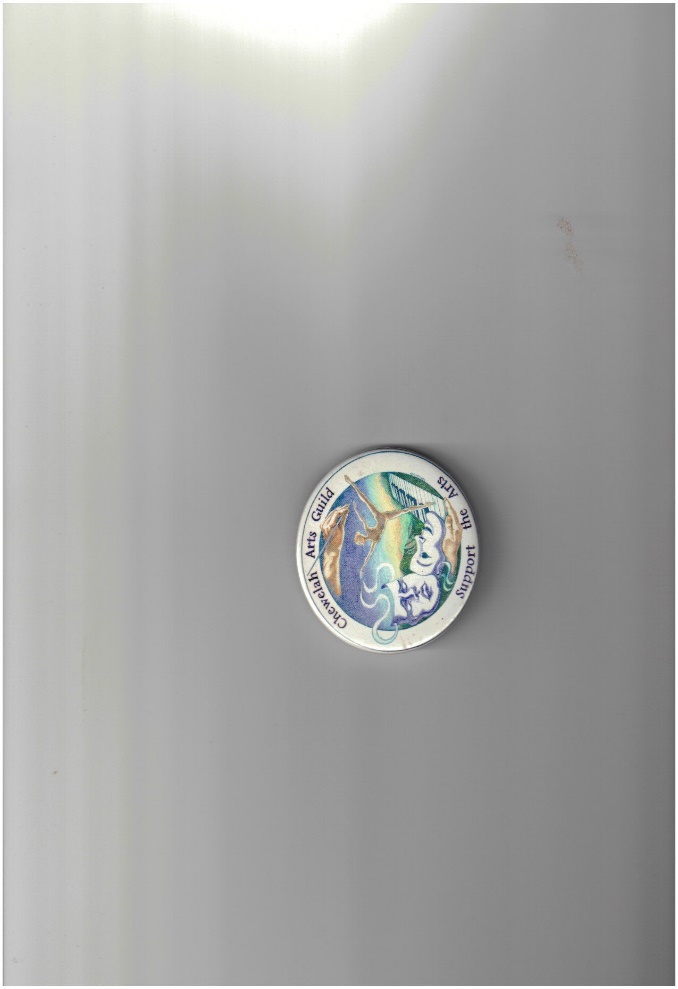 Meeting COVID-19 Virtual MeetingApril 21, 20205:30 p.m.Meeting called to order by President Indigo Kennedy
MINUTES: The Scheduled March 2020 Meeting was cancelled due to COVID-19.The CAG February 2020 Meeting Minutes: Kay Moved to accept the February 18, 2020 minutes as written, Tabitha Seconded, Motion carried.The CAG Annual Meeting Minutes: Susanne Moved to accept the February 22, 2020 CAG Annual Meeting Minutes as written, Leslie Seconded, Motion CarriedTREASURERS REPORT: Diane Kinzler graciously presented the treasurer report for this meeting. Diane reported bank balances; Checking $34,796.85 Savings $1,747.67, CD $5,705.83 and PayPal $217.88 for a total of $42,468.23. Susanne Moved acceptance of the treasurer’s report as written, Diane E Seconded, Motion carried. UPCOMING/RECENT EVENTS, ACTIVITIES and REPORTSNew Board and Officers List: Indigo showed a list of Board Members and Officers asking that we look at it and make changes as needed. She went on to say that she will send a current PDF to all later.Committee and Event Contacts: Indigo also showed a list of Committee and Event Contacts for review. Susanne Moved the Branding Committee be removed, Tom Seconded, Motion Carried.Rainbow Grants: Update from Creative Marketspace – The feedback was that it really looked good.Pencil Drawing: It was stated that the winners of the Pencil Drawing Contest did not receive their rewards due to COVID-19. The pictures were hung in the library, but the library closed for the same reason. There was discussion on how to get the pictures back to the seniors and hopefully after the library opens again they can still show available pictures. Leslie stated that she will work with Kay to get the awards out as well as pictures.OLD BUSINESSCAG’s Donation & Support to PACA – Chewelah Center for the Arts: After much discussion about the Chewelah Center for the Arts having to cancel many events due to COVID-19 so revenue will be down, Susanne moved that the Chewelah Arts Guild not earmark the $1,000 donation to PACA and write them a check to use as needed. Leslie Seconded, Motion carried.NEW BUSINESSUpdates to CAG Calendar with COVID-19 Delays and Cancellations: Indigo put up a screen of our current calendar. There was discussion on many of the upcoming events. With upcoming event dates shown on the calendar and much discussion about what may or may not be cancelled due to COVID-19 the decision was made that we will be on a wait and see for all 2020 future events.  There is one exception at this time – Indigo said there will not be a quilt show, however quilts will be hung in various locations in Chewelah for walk by and drive by viewing.Look at Impact to CAG Budget for 2020 and 2021: Again due to COVID-19 there will be obvious losses on both year’s budgets.By-Laws: A committee will be formed to review and/or renew the By-Laws at a future meeting.Chewelah Arts Guild/Independent: During these trying times there was much discussion on how to keep the Chewelah Arts Guild alive in the community. Susanne volunteered to write an article about the Chewelah Arts Guild for the Independent and at the same time the Chewelah Arts Guild will buy an ad showing the amount of community involvement the Chewelah Arts Guild has added to the community. Anita offered to donate $50 toward an ad. Susanne moved that we purchase a $100 ad that can be run multiple times, Tabitha Seconded, Motion carried.STANDING COMMITTEES:Membership Committee: Diane E. sent out a Membership Committee Report 4.17.2020. She stated the goals remained the same. Renewal reminders, membership material available at all events, keep an accurate up-to-date membership data base, continue to master-mind ways to have a stronger membership presence (Website) and encourage members to be involved in volunteering.Creative District: Diane E stated that the Creative District is still active. She went on to share that the Washington State Arts Commission invited the Creative District apply for the grant. Larah Ritchie is now the developer of the Website.There was a discussion about the Washington State Arts Commission grant that Susanne checked on. Diane Evans wants to pursue it and asked Susanne and Diane Kinzler to work on it with her. EVENTS/ACTIVITIES/REPORTSScholarship: Susanne, the chairman of the Scholarship committee, she wrote an article regarding the scholarship and submitted it to the Independent. It was well received, she has received more applicants then we have had in the past. There was discussion on how to review applications with social distancing. Tom and John have volunteered to help with the Scholarship committee.Meeting Adjourned at 7:00 pm. Respectfully, Anita Talbott, SecretaryMembers present, Tom Bristol, Indigo Kennedy, Tabitha Baugh, Susanne Griepp, Leslie Kristiansen, Diane Kinzler, and Anita Talbott